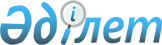 О снятии ограничительных мероприятийРешение акима Тобольского сельского округа Денисовского района Костанайской области от 28 октября 2015 года № 3

      В соответствии со статьей 35 Закона Республики Казахстан от 23 января 2001 года "О местном государственном управлении и самоуправлении в Республике Казахстан", с подпунктом 8) статьи 10-1 Закона Республики Казахстан от 10 июля 2002 года "О ветеринарии" и на основании представления главного государственного ветеринарно-санитарного инспектора Денисовского района № 01-26/340 от 27 октября 2015 года, аким Тобольского сельского округа РЕШИЛ:



      1. Снять ограничительные мероприятия с неблагополучной по бруцеллезу крупного рогатого скота на территории животноводческого комплекса товарищества с ограниченной ответственностью "Тобольское-1" расположенного в селе Глебовка Тобольского сельского округа Денисовского района с 28 октября 2015 года.



      2. Признать утратившим силу решение акима Тобольского сельского округа от 26 июня 2015 года № 2 "Об установлении ограничительных мероприятий" (зарегистрировано в Реестре государственной регистрации нормативных правовых актов под № 5727, опубликовано 23 июля 2015 года в газете "Наше время").



      3. Контроль за исполнением данного решения оставляю за собой.                                                 И. Щуришин  
					© 2012. РГП на ПХВ «Институт законодательства и правовой информации Республики Казахстан» Министерства юстиции Республики Казахстан
				